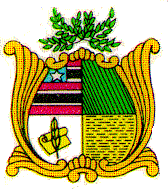 ESTADO DO MARANHÃOAssembleia LegislativaGAB. DEP. DETINHAdep.detinha@al.ma.leg.brINDICAÇÃO Nº Autoria: Dep. DetinhaSenhor Presidente,          Nos termos do Art.152 do Regimento Interno da Assembleia Legislativa do Estado do Maranhão, Requeiro a Vossa Excelência que, ouvida a Mesa Diretora, seja encaminhado ofício AO EXCELENTÍSSIMO GOVERNADOR DO ESTADO DO MARANHÃO, SENHOR CARLOS BRANDÃO, SOLICITANDO PROVIDÊNCIAS, NO SENTIDO DE DETERMINAR A REFORMA DA PRAÇA DA FAMÍLIA, NO MUNICIPIO DE BOM JARDIM (MA), considerando  a importância desse logradouro público para as famílias Bonjardinenses, no que concerne a convivência social em longos momentos de descontração e de lazer. A falta de ações permanentes que conservem o logradouro públicos em questão, “agride” a paisagem do local e sobretudo a “alma” das pessoas que diariamente visitam a praça da família.           A praça em uma comunidade representa um espaço de beleza, memória, encontro para conversas diárias e de lazer para crianças, adolescentes, jovens e demais cidadãos (ãs) que residem ao entorno. A praça é um referencial e carrega diversas funções que auxiliam na organização social e política da comunidade.           Reconhecemos que estamos no início de um novo governo, cujas ações serão desenvolvidas nas mais diversas áreas, inclusive na área social, com vistas a melhorar o bem-estar da população Maranhão a fora.            Portanto, solicito de Vossa Excelência atenção especial ao nosso pleito e que ele seja incluído no cronograma de revitalização de praças ainda no ano de 2022.Plenário Deputado Estadual “Nagib Haickel” do Palácio “Manoel Bequimão”, em São Luís, 13 de abril de 2022.DETINHADEP. ESTADUAL - PL2ª VICE-PRESIDENTE